Содержание работыОпределить установившийся режим линий до коммутации.Рассчитать волны, возникающие в линиях при коммутациях.Рассчитать прямые и обратные волны в линиях за время t после коммутации.Построить графики распределения напряжения и тока вдоль линий в момент времени t после коммутации.Построить график изменения напряжения в точке Д в линии за время t после коммутации.УказанияНомер схемы соответствует порядковому номеру, под которым фамилия студента записана в групповом журнале.Числовые данные параметров схемы приведены в таблице и выбираются в соответствии с номером группы.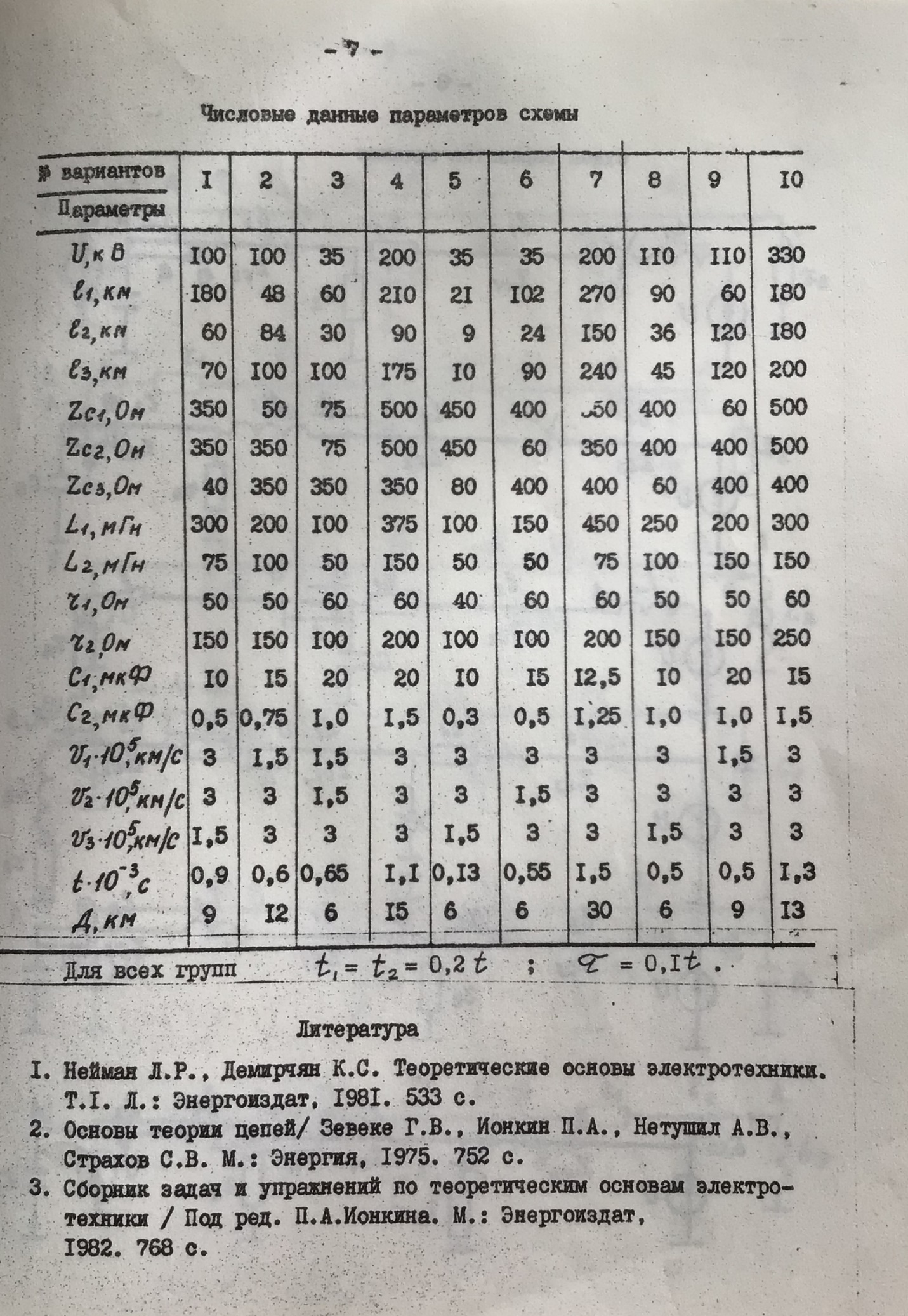 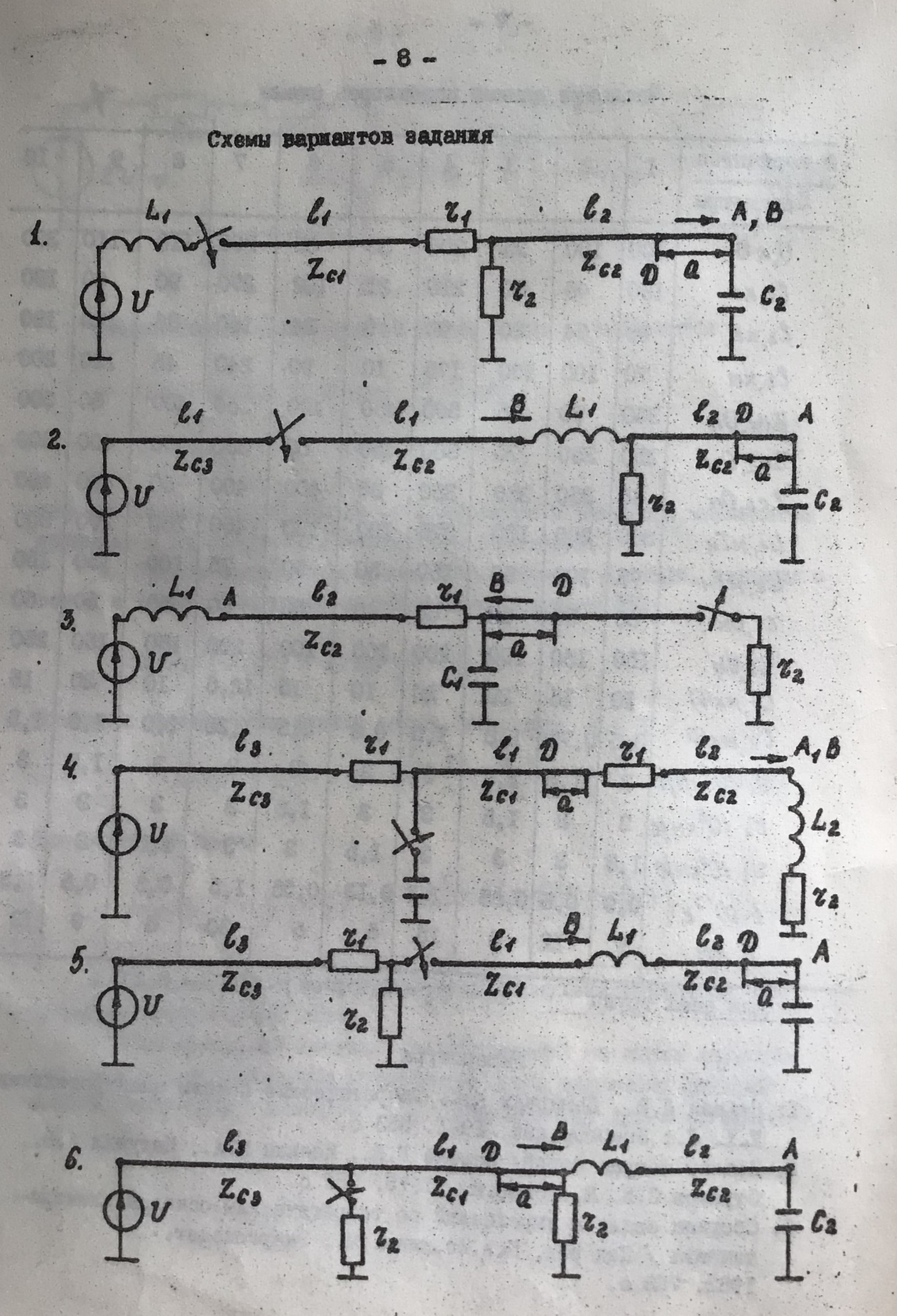 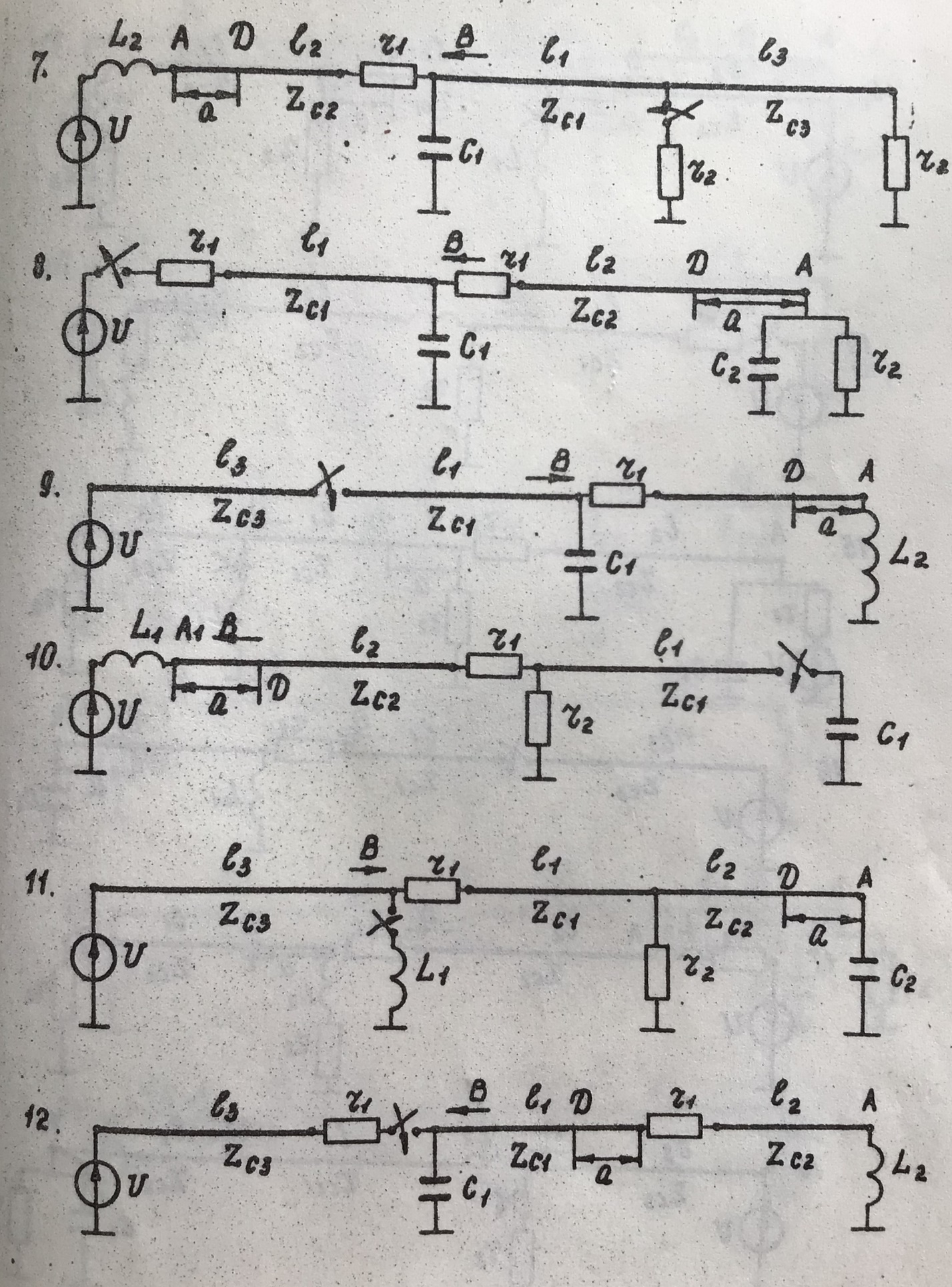 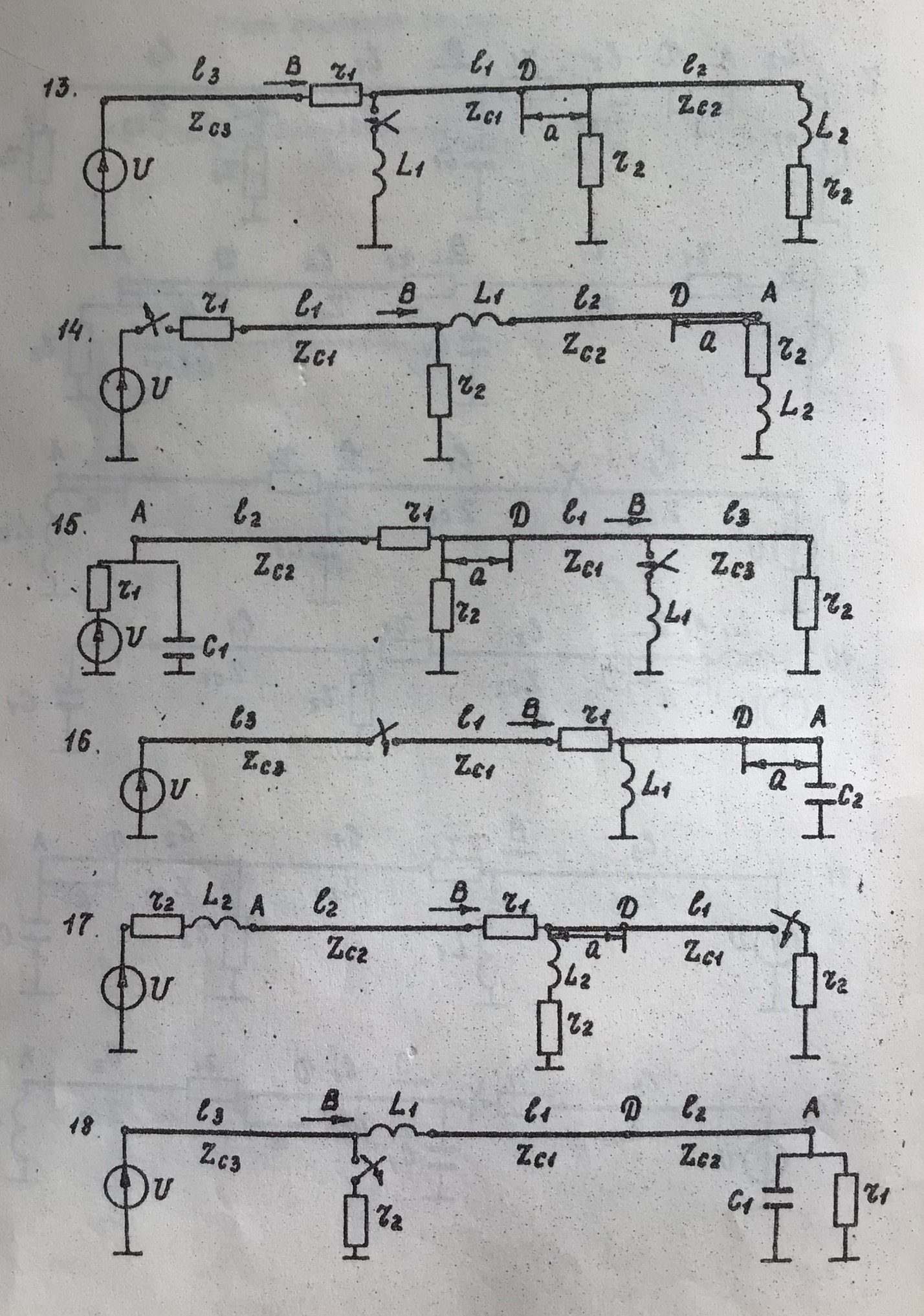 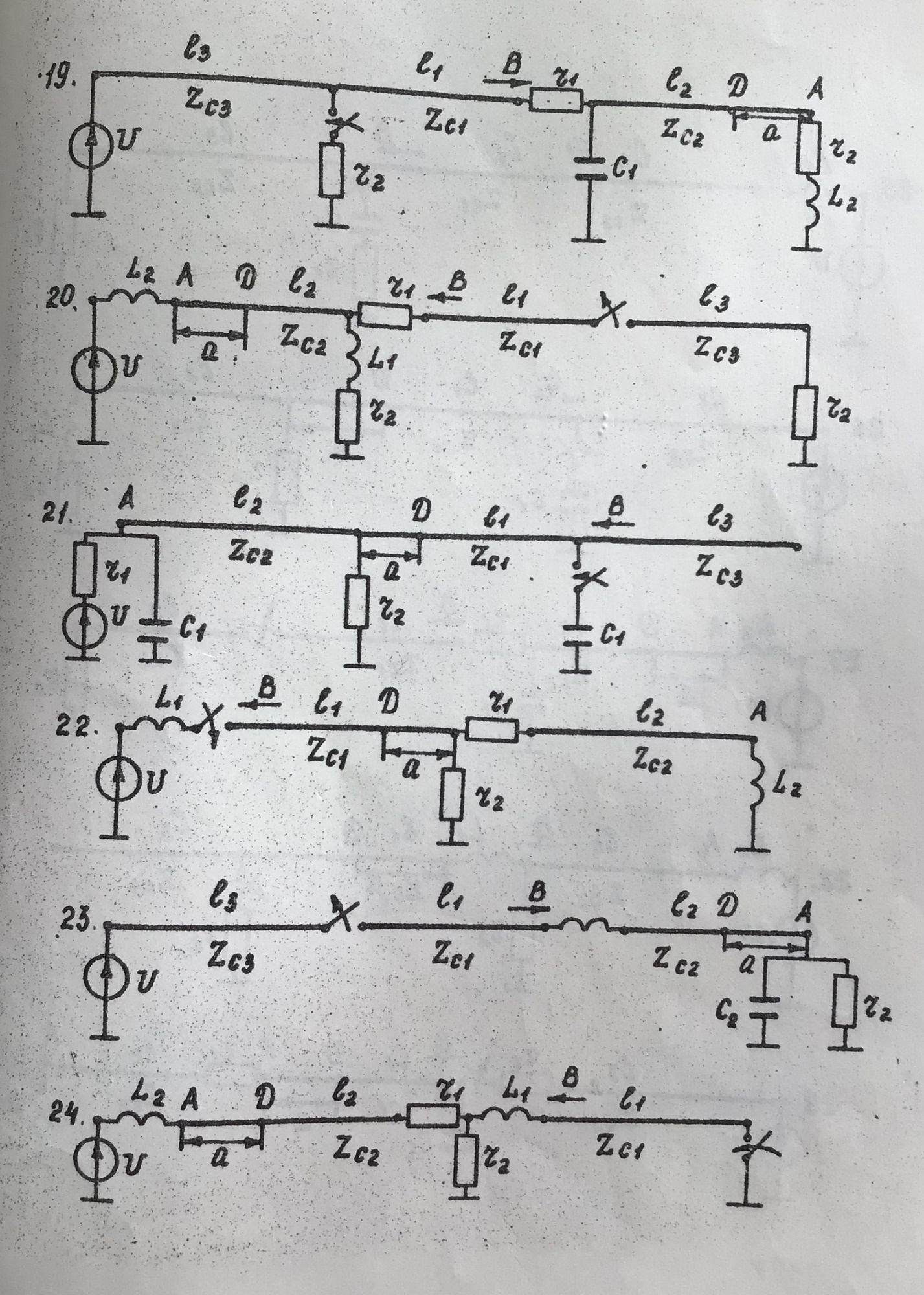 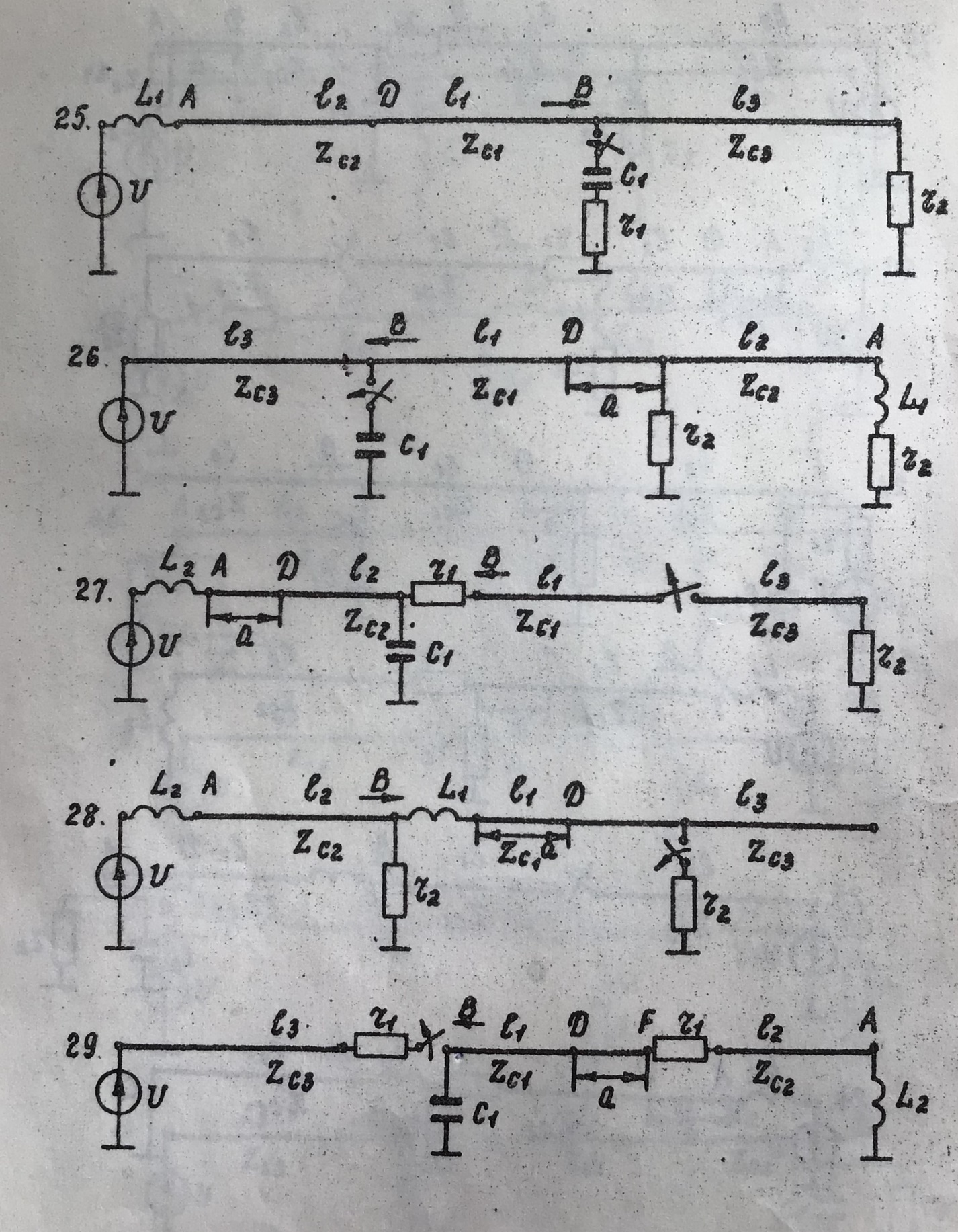 